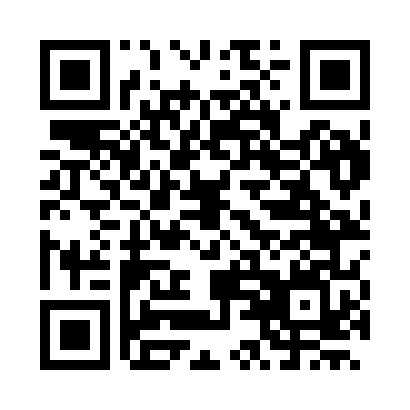 Prayer times for Lorgies, FranceWed 1 May 2024 - Fri 31 May 2024High Latitude Method: Angle Based RulePrayer Calculation Method: Islamic Organisations Union of FranceAsar Calculation Method: ShafiPrayer times provided by https://www.salahtimes.comDateDayFajrSunriseDhuhrAsrMaghribIsha1Wed4:586:231:465:489:1010:352Thu4:556:211:465:499:1110:383Fri4:536:191:465:499:1310:404Sat4:516:171:465:509:1510:425Sun4:486:161:465:509:1610:446Mon4:466:141:455:519:1810:467Tue4:446:121:455:529:1910:488Wed4:416:111:455:529:2110:519Thu4:396:091:455:539:2210:5310Fri4:376:081:455:539:2410:5511Sat4:356:061:455:549:2510:5712Sun4:326:041:455:559:2710:5913Mon4:306:031:455:559:2811:0114Tue4:286:021:455:569:3011:0415Wed4:266:001:455:569:3111:0616Thu4:245:591:455:579:3211:0817Fri4:225:571:455:579:3411:1018Sat4:205:561:455:589:3511:1219Sun4:185:551:455:589:3711:1420Mon4:165:541:455:599:3811:1621Tue4:145:521:456:009:3911:1822Wed4:135:511:466:009:4111:1923Thu4:125:501:466:019:4211:2024Fri4:125:491:466:019:4311:2025Sat4:115:481:466:029:4411:2126Sun4:115:471:466:029:4611:2227Mon4:105:461:466:039:4711:2328Tue4:105:451:466:039:4811:2329Wed4:095:441:466:049:4911:2430Thu4:095:431:466:049:5011:2531Fri4:085:421:476:049:5111:26